ГОСТ 17398-72 Насосы. Термины и определения
ГОСТ 17398-72

Группа Г00
ГОСУДАРСТВЕННЫЙ СТАНДАРТ СОЮЗА ССР


НАСОСЫ

Термины и определения

Pumps.
Terms and definitions

Дата введения 1973-01-01

ВВЕДЕН В ДЕЙСТВИЕ постановлением Государственного комитета стандартов Совета Министров СССР от 6 января 1972 г. N 30

ПЕРЕИЗДАНИЕ. Январь 1991 г.


Настоящий стандарт устанавливает применяемые в науке, технике и производстве термины и определения основных понятий насосов.

Термины, устанавливаемые настоящим стандартом, обязательны для применения в документации всех видов, учебниках, учебных пособиях, технической и справочной литературе. В остальных случаях применение этих терминов рекомендуется. Для каждого понятия установлен один стандартизованный термин. Применение терминов - синонимов стандартизованного термина запрещается. Недопустимые к применению термины - синонимы приведены в стандарте в качестве справочных и обозначены пометой "Ндп".

В случаях, когда существенные признаки понятий содержатся в буквальном значении термина, определение не приведено и соответственно в графе "Определение" поставлен прочерк. В терминах, начинающихся со слова "много" (например, "многопоточный"), допускается замена этого слова на цифровую приставку (например, "десятипоточный").

В стандарте под жидкой средой понимается капельная жидкость, которая может содержать твердую или газовую фазу.

В стандарте для стандартизованных терминов в качестве справочных приведены эквиваленты на английском (Е), немецком (D) и французском (F) языках.

Стандарт содержит приложения, в которых приведены классификационные схемы видов насосов по общим конструктивным признакам (приложение 1), видов насосов по принципу действия и конструкции (приложение 2) и видов насосных агрегатов (приложение 3). Стандартизованные термины набраны полужирным шрифтом, их краткая форма - светлым, а недопустимые синонимы - курсивом.



ПродолжениеАЛФАВИТНЫЙ УКАЗАТЕЛЬ РУССКИХ ТЕРМИНОВАЛФАВИТНЫЙ УКАЗАТЕЛЬ НЕМЕЦКИХ ЭКВИВАЛЕНТОВАЛФАВИТНЫЙ УКАЗАТЕЛЬ АНГЛИЙСКИХ ЭКВИВАЛЕНТОВАЛФАВИТНЫЙ УКАЗАТЕЛЬ ФРАНЦУЗСКИХ ЭКВИВАЛЕНТОВПРИЛОЖЕНИЕ 1. ВИДЫ НАСОСОВ ПО ОБЩИМ КОНСТРУКТИВНЫМ ПРИЗНАКАМ
ПРИЛОЖЕНИЕ 11. Виды динамических и объемных насосов1.1. По направлению оси расположения, вращения или движения рабочих органов:

горизонтальный насос

вертикальный насос
1.2. По расположению рабочих органов и конструкции опор:

консольный насос

моноблочный насос

насос с выносными опорами

насос с внутренними опорами.
1.3. По расположению входа в насос:

насос с боковым входом

насос с осевым входом

насос двухстороннего входа
1.4. По числу ступеней и потоков:

одноступенчатый насос

двухступенчатый насос

многоступенчатый насос

однопоточный насос

двухпоточный насос

многопоточный насос
1.5. По конструкции и виду разъема корпуса:

секционный насос

насос с торцовым разъемом

насос с осевым разъемом

двухкорпусный насос

насос с защитным корпусом

футерованный насос
1.6. По расположению насоса:

погружной насос

скважинный насос

насос с трансмиссионным валом
1.7. По требованиям эксплуатации:

обратимый насос

реверсивный насос

регулируемый насос

дозировочный насос

ручной насос
1.8. По условиям всасывания:

самовсасывающий насос

насос с предвключенной ступенью

насос с предвключенным колесом
1.9. По взаимодействию насоса с окружающей средой:

герметичный насос

взрывозащищенный насос

малошумный насос

маломагнитный насос

ударостойкий насос
1.10. По необходимости поддержания температуры подаваемой среды:

обогреваемый насос

охлаждаемый насос
1.11. По месту установки насоса:

стационарный насос

передвижной насос

встроенный насос
2. Виды объемных насосов2.1. По расположению рабочих органов:

односторонний насос

оппозитный насос

V-образный насос

звездообразный насос
2.2. По числу плоскостей, в которых расположены оси рабочих органов:

однорядный насос

многорядный насос
3. Виды роторных насосов по числу циклов вытеснения за один оборот ротора:
насос однократного действия

насос двукратного действия

насос многократного действия
4. Виды возвратно-поступательных насосов4.1. По количеству поршней:

однопоршневой насос

двухпоршневой насос

трехпоршневой насос

многопоршневой насос
4.2. По количеству плунжеров:

одноплунжерный насос

двухплунжерный насос

трехплунжерный насос

многоплунжерный насос
4.3. По числу циклов нагнетания и всасывания за один двойной ход:

насос одностороннего действия

насос двухстороннего действия

дифференциальный насос
ПРИЛОЖЕНИЕ 2 (справочное). ВИДЫ НАСОСОВ ПО ПРИНЦИПУ ДЕЙСТВИЯ И КОНСТРУКЦИИПРИЛОЖЕНИЕ 2
Справочное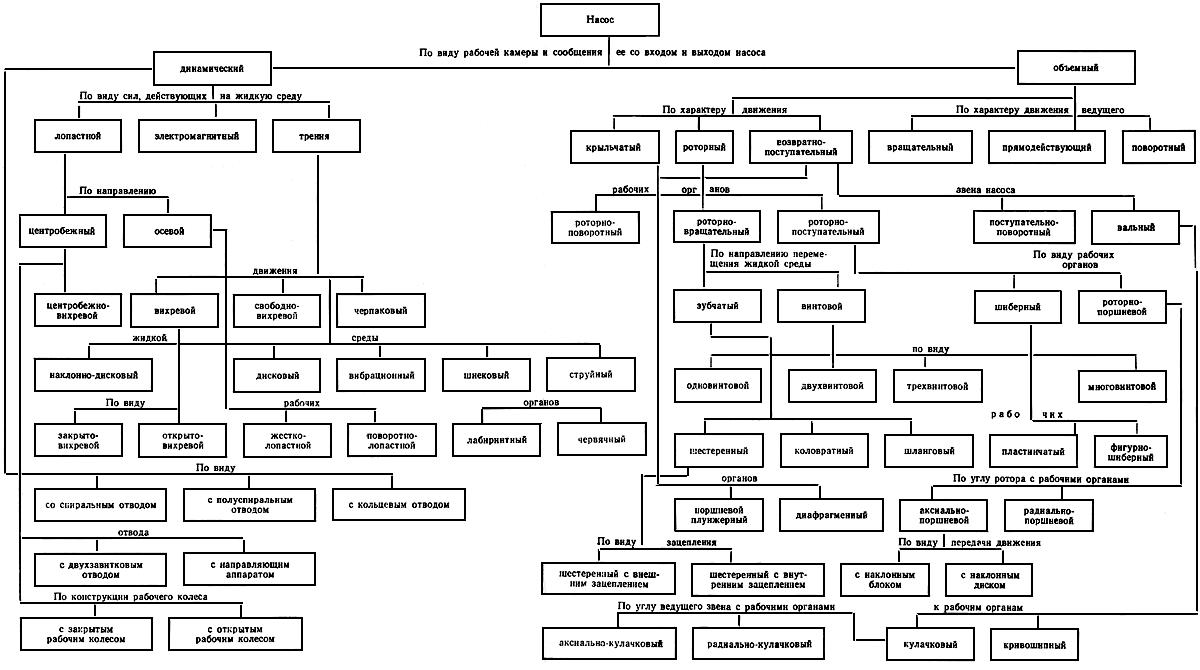 ПРИЛОЖЕНИЕ 3 (справочное). ВИДЫ НАСОСНЫХ АГРЕГАТОВ ПО КОНСТРУКТИВНЫМ ПРИЗНАКАМ
ПРИЛОЖЕНИЕ 3
Справочное1. По роду привода:

электронасосный агрегат

турбонасосный агрегат

дизельнасосный агрегат

мотонасосный агрегат

гидроприводной агрегат

пневмоприводной агрегат
2. По требованию эксплуатации:

регулируемый насосный агрегат

дозировочный насосный агрегат

синхродозировочный насосный агрегат
3. По конструктивному объединению насоса с приводом:

электронасос

турбонасос

паровой насос

гидроприводной насос

пневмонасос



Текст документа сверен по:
официальное издание
М.: Издательство стандартов, 1991ТерминОпределениеВИДЫ НАСОСОВ ПО ПРИНЦИПУ ДЕЙСТВИЯ И КОНСТРУКЦИИВИДЫ НАСОСОВ ПО ПРИНЦИПУ ДЕЙСТВИЯ И КОНСТРУКЦИИ1. Насос

Ндп. Помпа

Е. Pump

D. Pumpe

F. PompeМашина для создания потока жидкой среды2. Динамический насос

Е. Rotodynamic pump

D. Rotodynamische Pumpe

F. Pompe rotodynamiqueНасос, в котором жидкая среда перемещается под силовым воздействием на нее в камере, постоянно сообщающейся со входом и выходом насоса3. Лопастный насосДинамический насос, в котором жидкая среда перемещается путем обтекания лопасти4. Насос тренияДинамический насос, в котором жидкая среда перемещается под воздействием сил трения5. Электромагнитный насос

Е. Electromagnetic pump

D. Elektromagnetische Pumpe

F. Pompe 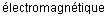 Динамический насос, в котором жидкая среда перемещается под воздействием электромагнитных сил6. Центробежный насос

Е. Centrifugal pump

D. Kreiselpumpe

F. Pompe centrifugeЛопастный насос, в котором жидкая среда перемещается через рабочее колесо от центра к периферии7. Осевой насос

Ндп. Пропеллерный насос

Е. Axial flow pump

D. Axialkreiselpumpe

F. Pompe Лопастный насос, в котором жидкая среда перемещается через рабочее колесо в направлении его оси8. Черпаковый насосНасос трения, в котором жидкая среда перемещается через отвод от периферии к центру9. Вихревой насос

Е. Peripheral pump

D. Peripheralpumpe

F. Pompe  entrainement de liquideНасос трения, в котором жидкая среда перемещается по периферии рабочего колеса в тангенциальном направлении10. Свободновихревой насос

Ндп. Насос со свободным вихрем

Смерчевой насос

Е. Torque flow pump

D. Freistrompumpe

F. Pompe tourbillonНасос трения, в котором жидкая среда перемещается преимущественно вне рабочего колеса от центра к периферии11. Шнековый насос

Е. Inclined Archimedean screw pump

D. Schneckentrogrumpe

F. Pompe  vis 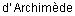 Насос трения, в котором жидкая среда перемещается через винтовой шнек в направлении его оси12. Дисковый насосНасос трения, в котором жидкая среда перемещается через рабочее колесо от центра к периферии13. Вибрационный насосНасос трения, в котором жидкая среда перемещается в процессе возвратно-поступательного движения14. Струйный насос

Е. Water ejector

D. Wasserstrahlpumpe

F. Pompe 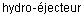 Насос трения, в котором жидкая среда перемещается внешним потоком жидкой среды15. Наклоннодисковый насос

Ндп. Насос с наклонным дискомНасос трения, в котором жидкая среда перемещается от центра к периферии вращающегося наклонного диска16. Центробежно-вихревой насос

Е. Inclined rotor pump

D. 

F. Pompe  disque oblique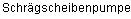 Динамический насос, в котором жидкая среда перемещается от центра к периферии и по периферии рабочего колеса (колес) в тангенциальном направлении17. Жестколопастной насосОсевой насос, в котором положение лопастей рабочего колеса относительно ступицы постоянно18. Поворотно-лопастной насос

Е. Axial flow pump with adjustable or variable pitch blades

D. Axial Pumpe mit einstellbaren oder verstellbaren Schaufeln

F. Pompe   pales orientablesОсевой насос, в котором положение лопастей рабочего колеса может регулироваться19. Закрыто-вихревой насос

Ндп. Вихревой насосВихревой насос, в котором жидкая среда подводится непосредственно в неподвижный кольцевой канал20. Открыто-вихревой насос

Ндп. Вихревой насос открытого типа

Е. Side channel pump

D. Seitenkanalpumpe

F. Pompe  canal Вихревой насос, в котором жидкая среда подводится в неподвижный кольцевой канал через рабочее колесо21. Лабиринтный насосШнековый насос, в котором шнек и обойма имеют нарезки противоположного направления22. Червячный насос

Е. Scoop pumpШнековой насос с обоймой без нарезки23. Насос со спиральным отводом

Е. Volute pump

D. 

F. Pompe  volute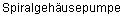 -24. Насос с полуспиральным отводом-25. Насос с кольцевым отводом

Е. Circular casing pump;
Annular casing pump

D. ;


F. Pompe  corps torique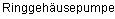 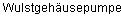 -26. Насос с двухзавитковым отводом

Е. Double volute pump

D. 

F. Pompe  double volute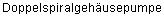 -27. Насос с направляющим аппаратом

Е. Diffuser pump

D. Leitradpumpe

F. Pompe  diffuseur  ailettes-28. Насос с закрытым рабочим колесом

Е. Centrifugal pump with shrouded impeller

D. Kreiselpumpe mit geschlossenem Rad

F. Pompe centrifuge avec roue ouverte-29. Насос с открытым рабочим колесом

Е. Centrifugal pump with open impeller

D. Kreiselpumpe mit offenem Rad

F. Pumpe centrifuge semi-ouverte-30. Объемный насос

Ндп. Насос вытеснения

Гидростатический насос

Е. (Positive-) displacement pump

D. 

F. Pompe 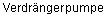 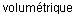 Насос, в котором жидкая среда перемещается путем периодического изменения объема занимаемой ею камеры, попеременно сообщающейся со входом и выходом насоса31. Роторный насос

Ндп. Ротационный насос

Е. Rotary-displacement pump

D. Rotierende 

F. Pompe  rotativeОбъемный насос с вращательным или вращательным и возвратно-поступательным движением рабочих органов независимо от характера движения ведущего звена насоса32. Возвратно-поступательный насос

Ндп. Поршневой насос

Е. Oscillating displacement pump

D. Oszillierende 

F. Pompe  alternative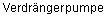 Объемный насос с прямолинейным возвратно-поступательным движением рабочих органов независимо от характера движения ведущего звена насоса33. Крыльчатый насос

Е. Semi-rotary pump

D. 

F. Pompe semi-rotative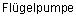 Объемный насос с возвратно-поворотным движением рабочих органов независимо от характера движения ведущего звена насоса34. Вращательный насосОбъемный насос с вращательным движением ведущего звена насоса35. Прямодействующий насос

Е. Direct acting pump

D. Direktwirkende Pumpe

F. Pompe  action directeОбъемный насос с возвратно-поступательным движением ведущего звена насоса36. Поворотный насосОбъемный насос с возвратно-поворотным движением ведущего звена насоса37. Роторно-вращательный насос

Ндп. Коловратный насосРоторный насос с вращательным движением рабочих органов38. Роторно-поступательный насос

Ндп. Кулисный насосРоторный насос с вращательным и возвратно-поступательным движением рабочих органов39. Роторно-поворотный насосРоторный насос с вращательным и возвратно-поворотным движением рабочих органов40. Зубчатый насос

Ндп. Плоскоколовратный насосРоторно-вращательный насос с перемещением жидкой среды в плоскости, перпендикулярной оси вращения рабочих органов41. Винтовой насос

Ндп. Червячный насос

Е. Screw pump

D. Schraubenspindelpumpe

F. Pompe  visРоторно-вращательный насос с перемещением жидкой среды вдоль оси вращения рабочих органов42. Шестеренный насос

Ндп. Шестеренчатый насос

Е. Gear pump

D. Zahnradpumpe

F. Pompe  engrenagesЗубчатый насос с рабочими органами в виде шестерен, обеспечивающих геометрическое замыкание рабочей камеры и передающих крутящий момент43. Коловратный насос

Е. Rotary piston lobe type pump;
Lobular pump (USA)

D. Kreiskolbenpumpe

F. Pompe  lobesЗубчатый насос с рабочими органами в виде роторов, обеспечивающих только геометрическое замыкание рабочей камеры44. Шланговый насос

Ндп. Перистальтический насос

Е. Flexible tube pump

D. Schlauchpumpe

F. Pompe  paliettes 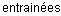 Зубчатый насос с рабочим органом в виде упругого шланга, пережимаемого вращающимися роликами45. Шестеренный насос с внешним зацеплением

Е. External gear pump

D. Aubenverzahnte Zahnradpumpe

F. Pompe  engrenages  denture 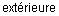 -46. Шестеренный насос с внутренним зацеплением

Е. Internal gear pump

D. Innenverzahnte Zahnradpumpe

F. Pompe  engrenages  denture interieure-47. Одновинтовой насос

Ндп. Героторный насос

Е. Helical rotor pump

D. Exzenterschneckenpumpe

F. Pompe  vis 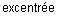 Винтовой насос, в котором замкнутая камера образована винтом и неподвижной обоймой48. Двухвинтовой насос

Ндп. Негерметичный двухвинтовой насос

Е. Two screw pump

D. Zweispindelige Pumpe

F. Pompe  deux visВинтовой насос, в котором замкнутая камера образована двумя винтами, находящимися в зацеплении, и неподвижной обоймой49. Трехвинтовой насос

Е. Three screw pump

D. Dreispindelige Pumpe

F. Pompe  trois visВинтовой насос, в котором замкнутая камера образована тремя винтами, находящимися в зацеплении, и неподвижной обоймой50. Многовинтовой насос

Е. Multiscrew pump

D. Mehrspindelige Pumpe

F. Pompes  plusieurs visВинтовой насос, в котором замкнутая камера образована более чем тремя винтами, находящимися в зацеплении, и неподвижной обоймой51. Роторно-поршневой насосРоторно-поступательный насос с рабочими органами в виде поршней или плунжеров52. Шиберный насос

Е. Roller vane pump;
Sliding vane pump (USA)

D. Drehschieberpumpe

F. Pompe  paliettes 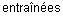 Роторно-поступательный насос с рабочими органами в виде шиберов53. Аксиально-поршневой насос

Е. Axial piston pump

D. Axialkolbenpumpe

F. Pompe  pistons axiauxРоторно-поршневой насос, у которого ось вращения ротора параллельна осям рабочих органов или составляет с ними угол менее или равный 45°54. Радиально-поршневой насос

Е. Radial piston pump

D. Radialkolbenpumpe

F. Pompe  pistons radiauxРоторно-поршневой насос, у которого ось вращения ротора перпендикулярна осям рабочих органов или составляет с ними угол более 45°55. Насос с наклонным блоком

Е. Axial piston pump of the rotary cylinder typeАксиально-поршневой насос, у которого оси ведущего звена и ротора наклонного блока пересекаются56. Насос с наклонным дискомАксиально-поршневой насос, у которого ведущее звено и ротор расположены на одной оси57. Пластинчатый насос

Ндп. Лопастной насос

Е. Vane type pumpШиберный насос, в число рабочих органов которого входят шиберы, выполненные в виде пластин58. Фигурно-шиберный насосШиберный насос, в число рабочих органов которого входят шиберы фигурного профиля59. Насос однократного действияРоторный насос, у которого жидкая среда вытесняется из замкнутой камеры один раз за один оборот ротора60. Насос двукратного действияРоторный насос, у которого жидкая среда вытесняется из замкнутой камеры два раза за один оборот ротора61. Насос многократного действияРоторный насос, у которого жидкая среда вытесняется из замкнутой камеры несколько раз за один оборот ротора62. Поршневой насос

Е. Piston pump

D. Kolbenpumpe

F. Pompe  pistonsВозвратно-поступательный насос, у которого рабочие органы выполнены в виде поршней63. Плунжерный насос

Ндп. Скальчатый насос

Е. Plunger pump

D. Plungerpumpe

F. Pompe  pistons-plongeursВозвратно-поступательный насос, у которого рабочие органы выполнены в виде плунжеров64. Диафрагменный насос

Е. Diaphragm pump

D. Membranpumpe

F. Pompe  membraneВозвратно-поступательный насос, у которого рабочие органы выполнены в виде упругих диафрагм65. Вальный насос

Е. Power pump

D. Kurbelpumpe

F. Pompe 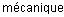 Возвратно-поступательный насос с вращательным движением ведущего звена66. Кривошипный насос

Е. Crank pump

D. Kurbelpumpe

F. Pompe Вальный насос с кривошипно-шатунным механизмом передачи движения к рабочим органам67. Кулачковый насос

Е. Piston pump with cam driveВальный насос с кулачковым механизмом передачи движения к рабочим органам68. Аксиально-кулачковый насос

Е. Swash plate operated pump

D. Taumelscheibenpumpe

F. Pompe  pistons axiaux  plateau de commande obliqueКулачковый насос, у которого ось вращения ведущего звена параллельна оси рабочих органов или составляет с ними угол менее или равный 45°69. Радиально-кулачковый насосКулачковый насос, у которого ось вращения ведущего звена перпендикулярна оси рабочих органов или составляет с ними угол более 45°70. Однопоршневой насос

Е. Single cylinder pump

D. Einkolbenpumpe

F. Pompe  pistons monocylindrique-71. Двухпоршневой насос

Е. Two cylinder pump

D. Zweikolbenpumpe

F. Pompe  pistons  deux cylindres-72. Трехпоршневой насос

Е. Three cylinder pump

D. Dreikolbenpumpe

F. Pompe  piston  trois cylindres-73. Многопоршневой насос

Е. Multicylinder pump

D. Vielkolbenpumpe

F. Pompe  pistons  plusieurs cylindreПоршневой насос, у которого число поршней более трех74. Одноплунжерный насос

Е. Single plunger pump

D. Einplungerpumpe

F. Pompe  piston-plongeur monocylindrique-75 Двухплунжерный насос

Е. Double plunger pump

D. Zweiplungerpumpe

F. Pompe  piston-plongeurs  deux cylindres-76. Трехплунжерный насос

Е. Triple plunger pump

D. Dreiplungerpumpe

F. Pompe  piston-plongeurs  trois cylindres-77. Многоплунжерный насос

Е. Multiplunger pump

D. Vielplungerpumpe

F. Pompe  piston-plongeurs  plusieurs cylindresПлунжерный насос, у которого число плунжеров более трех78. Насос одностороннего действия

Ндп. Насос простого действия

Е. Single acting piston pump

D. Einfachwirkende Kolbenpumpe

F. Pompe  pistons  simple effetВозвратно-поступательный насос, у которого жидкая среда вытесняется из замкнутой камеры при движении рабочего органа в одну сторону79. Насос двухстороннего действия

Ндп. Насос двойного действия

Е. Bucket pump (double acting)

D. Scheibenkolbenpumpe

F. Pompe  pistons ( double effet)Возвратно-поступательный насос, у которого жидкая среда вытесняется из замкнутой камеры при движении рабочего органа в обе стороны80. Дифференциальный насос

Е. Differential piston pump

D. Differentialkolbenpumpe

F. Pompe  pistons 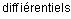 Возвратно-поступательный насос, у которого жидкая среда заполняет (вытесняется) замкнутую камеру при движении рабочего органа в обе стороны и вытесняется (заполняет) из нее при движении рабочего органа в одну сторону81. Поступательно-поворотный насосВозвратно-поступательный насос с возвратно-поворотным движением ведущего звена82. Односторонний насосОбъемный насос, у которого оси рабочих органов параллельны и расположены по одну сторону от его привода83. Оппозитный насосОбъемный насос, у которого рабочие органы расположены на одной оси по обе стороны его привода84. V-образный насос

Е. V-type piston pump

D. Kolbenpumpe mit Zylindern in V-Form

F. Pompe  pistons avec cylindres en VОбъемный насос, у которого рабочие органы расположены на двух пересекающихся осях по одну сторону от его привода85. Звездообразный насосОбъемный насос, у которого рабочие органы расположены на нескольких пересекающихся осях86. Однорядный насосОбъемный насос, у которого оси рабочих органов расположены в одной плоскости87. Двухрядный насосОбъемный насос, у которого оси рабочих органов расположены в двух параллельных плоскостях88. Многорядный насос

Е. In-line pump

D. Reihenkolbenpumpe

F. Pompe  pistons  cylindres eh ligneОбъемный насос, у которого оси рабочих органов расположены в нескольких параллельных плоскостях89. Горизонтальный насос

Е. Horizontal pump

D. Horizontalpumpe

F. Pompe horizontaleНасос, у которого ось расположения, перемещения или вращения рабочих органов расположена горизонтально вне зависимости от расположения оси привода или передачи90. Вертикальный насос

Е. Vertical pump

D. Vertikalpumpe

F. Pompe verticaleНасос, у которого ось расположения, перемещения или вращения рабочих органов расположена вертикально вне зависимости от расположения оси привода или передачи91. Консольный насос

Е. Pump with overhung impeller

D. Pumpe mit fliegend angeordnetem Laufrad

F. Pompe  roue en porte-fauxНасос, у которого рабочие органы расположены на консольной части его вала92. Моноблочный насос

Е. Unit construction pump

D. Blockpumpe

F. Pompe monobloc groupe de pompage monoblocНасос, у которого рабочие органы расположены на валу двигателя93. Насос с выносными опорами

Е. Pump with external bearing(s)

D. Pumpe mit 

F. Pompe  paliers 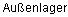 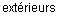 Насос, подшипниковые опоры которого изолированы от подаваемой жидкой среды94. Насос с внутренними опорами

Е. Pump with internal bearing(s)

D. Pumpe mit Innenlager

F. Pompe  coussinet 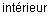 Насос, подшипниковые опоры которого соприкасаются с подаваемой жидкой средой95. Насос с боковым входом

Е. Side suction pump

D. Pumpe mit seitlichem Eintritt

F. Pompe  aspiration 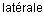 Насос, к которому жидкая среда подводится в направлении, перпендикулярном оси рабочих органов96. Насос с осевым входом

Е. Axial suction pump

D. Pumpe mit axialem Eintritt

F. Pompe  aspiration axialeНасос, у которого жидкая среда подводится в направлении оси рабочих органов97. Насос двухстороннего входа

Ндп. Двухсторонний насос

Е. Double entry pump

D.  Pumpe

F. Pompe  double flux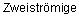 Насос, у которого жидкая среда подводится к рабочим органам с двух противоположных сторон98. Одноступенчатый насос

Е. Single stage pump

D. Einstufige Pumpe

Е. Pompe  un Насос, в котором жидкая среда перемещается одним комплектом рабочих органов99. Двухступенчатый насос

Е. Two stage pump

D. Zweistufige Pumpe

F. Pompe  deux 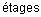 Насос, в котором жидкая среда перемещается последовательно двумя комплектами рабочих органов100. Многоступенчатый насос

Е. Multistage pump

D. Mehrstufige Pumpe

F. Pompe  plusieurs Насос, в котором жидкая среда перемещается последовательно несколькими комплектами рабочих органов101. Однопоточный насос

Е. Single entry pump

D.  Pumpe

F. Pompe  simple flux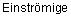 Насос, у которого жидкая среда подается через один отвод102. Двухпоточный насос

Е. Double entry pump

D.  Pumpe

F. Pompe  double fluxНасос, у которого жидкая среда подается через два отвода103. Многопоточный насос

D.  Pumpe

F. Pompe  plusieurs flux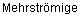 Насос, у которого жидкая среда подается через несколько отводов104. Секционный насос

Е. Stage chamber pump

D. 

F. Pompe  corps ,  diffuseurs 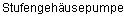 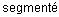 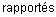 Многоступенчатый или многопоточный насос с торцевым разъемом каждой ступени105. Насос с торцевым разъемом

Е. Radially split pump

D. Quergeteilte Pumpe

F. Pompe  joint perpendiculaire  l'axeНасос, с разъемом корпуса в плоскости, перпендикулярной оси рабочих органов106. Насос с осевым разъемом

Е. Axially split pump

D.  Pumpe

F. Pompe  joint longitudinal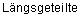 Насос с разъемом корпуса в плоскости оси рабочих органов107. Двухкорпусный насос

Е. Barrel insert pump

D. 

F. Pompe  double enveloppe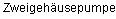 Насос с дополнительным внешним корпусом, рассчитанным на большое статическое давление108. Насос с защитным корпусом

Ндп. Бронированный насос

Е. Armoured pump

D. Panzerpumpe

F. Pompe   antiabrasif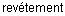 Насос с внутренним съемным корпусом, стойким к воздействию подаваемой жидкой среды109. Футерованный насос

Е. Lined pump

D. Stoffausgekleidete Pumpe

F. Pompe   interieurНасос, проточная часть которого футерована материалом, стойким к воздействию подаваемой жидкой среды110. Погружной насос

Ндп. Погружной штанговый насос

Е. Submerged pump

D. Tauchpumpe

F. Pompe immersaНасос, устанавливаемый под уровнем подаваемой жидкой среды111. Скважинный насос

Е. (Shallow) well pump

D. Brunnenpumpe

F. Pompe de puitsПогружной насос, устанавливаемый в скважине112. Насос с трансмиссионным валомНасос, у которого приводящий двигатель и насос соединены промежуточным валом113. Обратимый насосНасос, работающий также в режиме двигателя114. Насос с реверсивным потоком

Реверсивный насос

Е. Reversible pump

D. Reversible Pumpe

F. Pompe   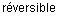 Насос, у которого возможно изменение направления движения подаваемой жидкой среды на противоположное115. Регулируемый насос

Е. Variable capacity pump

D. Regelbare Pumpe

F. Pompe   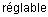 Насос, обеспечивающий в заданных пределах изменение подачи, а у динамических насосов и напора116. Дозировочный насос

Е. Proportioning pump

D. Dosierpumpe

F. Pompe doseuseНасос, обеспечивающий подачу с заданной точностью117. Ручной насос

Е. Hand pump

D. Handpumpe

F. Pompe  brasНасос, в котором жидкая среда перемещается за счет мускульной силы человека118. Самовсасывающий насос

Е. Self priming pump

D. Selbstansaugende Pumpe

F. Pompe auto-amorcanteНасос, обеспечивающий самозаполнение подводящего трубопровода жидкой средой119. Насос с предвключенной ступеньюМногоступенчатый насос, в котором первая ступень служит для улучшения условий подвода жидкой среды ко второй ступени120. Насос с предвключенным колесомНасос с дополнительным рабочим колесом в подводе121. Герметичный насос

Ндп. Герметический насос

Бессальниковый насос

Е. Glandless pump

D. Stopfbuchlose Pumpe

F. Pompe  sans 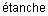 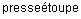 Насос, у которого полностью исключен контакт подаваемой жидкой среды с окружающей атмосферой122. Взрывозащищенный насосНасос, конструкция которого обеспечивает взрывобезопасную эксплуатацию в заданных условиях123. Малошумный насосНасос, при работе которого шум находится в пределах заданных норм124. Маломагнитный насосНасос, материалы деталей которого обладают магнитными свойствами в пределах заданных норм125. Ударостойкий насосНасос, сохраняющий работоспособность в условиях воздействия заданных ускорений126. Обогреваемый насос

Е. Jacketed pump (heated)

D. Heizmantelpumpe

F. Pompe  enveloppe de 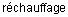 Насос, проточная часть которого обогревается от постороннего источника энергии127. Охлаждаемый насос

Е. Jacketed pump (cooled)

D. 

F. Pompe  enveloppe de refroidissement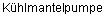 Насос, проточная часть которого охлаждается от постороннего источника энергии128. Стационарный насос

Е. Stationary pump

D. Ortsfeste Pumpe

F. Pompe fixeНасос, предназначенный для работы на фундаменте129. Передвижной насос

Е. Portable pump

D. Ortsbewegliche Pumpe

F. Pompe mobileHaсoс, перемещаемый в процессе эксплуатации130. Встроенный насос

Е. Integral pump

D. Einbaupumpe

F. Pompe accessoireНасос, являющийся узлом другой машины или аппаратаВИДЫ НАСОСНЫХ АГРЕГАТОВВИДЫ НАСОСНЫХ АГРЕГАТОВ131. Насосный агрегатАгрегат, состоящий из насоса или нескольких насосов и приводящего двигателя, соединенных между собой132. Насосная установка

D. PumpenanlageНасосный агрегат с комплектующим оборудованием, смонтированным по определенной схеме, обеспечивающей работу насоса133. Электронасосный агрегат

Ндп. Электронасос

Е. Electrically driven pump

D. Elektropumpe

F. Electro-pompeНасосный агрегат, в котором приводящим двигателем является электродвигатель134. Турбонасосный агрегат

Е. Turbine driven pump

D. Turbopumpe

F. Turbe pompeНасосный агрегат, в котором приводящим двигателем является гидро(пневмо)турбина135. Дизель-насосный агрегат

Ндп. Дизель-насосНасосный агрегат, в котором приводящим двигателем является дизель136. Мотонасосный агрегат

Ндп. МотопомпаНасосный агрегат, в котором приводящим двигателем является карбюраторный двигатель137. Гидроприводный насосный агрегат

Ндп. Гидроприводной насосНасосный агрегат, в котором приводящим двигателем является гидродвигатель138. Пневмоприводной насосный агрегат

Ндп. Пневмоприводной насос

Е. Windmill pump

D. Windmotorpumpe

F. Pompe  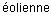 Насосный агрегат, в котором приводящим двигателем является пневмодвигатель139. ТурбонасосНасосный агрегат с приводом от турбины, узлы которой входят в конструкцию насоса140. Паровой насос

Е. Steam pump

D. Dampfpumpe

F. Pompe  vapeurНасосный агрегат с приводом от парового цилиндра, распределительное устройство которого входит в конструкцию насоса141. Гидроприводной насосНасосный агрегат с приводом от гидроцилиндра, распределительное устройство которого входит в конструкцию насоса142. Пневмонасос

E. Air operated pump

D. 

F. Pompe  air 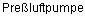 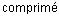 Насосный агрегат с приводом от пневмоцилиндра, распределительное устройство которого входит в конструкцию насоса143. ЭлектронасосНасосный агрегат с приводом от электродвигателя, узлы которого входят в конструкцию насоса144. Экранированный электронасос

Ндп. Герметичный насос с экранированным электродвигателем

E. Canned motor pump

D. Spaltrohmotorpumpe

F. Electro-pompe  stator 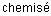 Герметичный электронасос, у которого полость статора электродвигателя изолирована от жидкой среды145. Мокростаторный электронасос

Ндп. Насос с "мокрым статором"

E. Wet motor pump

D. 

F. Electro-pompe  bobinage 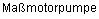 Герметичный электронасос, у которого полость статора электродвигателя омывается жидкой средой146. Автономоконтурный электронасос

Ндп. Герметичный насос с автономным контуромГерметичный электронасос с автономным контуром смазки подшипниковых опор и охлаждения двигателя147. Регулируемый насосный агрегатНасосный агрегат, обеспечивающий изменение подачи, а для динамических насосов и напора148. Дозировочный насосный агрегатНасосный агрегат с несколькими дозировочными насосами149. Синхродозировочный насосный агрегатДозировочный агрегат, у которого одновременно и пропорционально изменяется подача всех его насосов150. Самовсасывающий насосный агрегатНасосный агрегат, снабженный самовсасывающим насосом или устройством для самозаполнения подводящего трубопровода жидкой средой151. Погружной насосный агрегат

E. Electro-submersible pump

D. Tauchmotorpumpe

F. Electro-pompe immergeeНасосный агрегат, погружаемый под уровень жидкой среды152. Полупогружной насосный агрегатНасосный агрегат с погружным насосом, двигатель которого расположен над поверхностью жидкой средыОСНОВНЫЕ ТЕХНИЧЕСКИЕ ПОКАЗАТЕЛИ И ХАРАКТЕРИСТИКИОСНОВНЫЕ ТЕХНИЧЕСКИЕ ПОКАЗАТЕЛИ И ХАРАКТЕРИСТИКИ153. Объемная подача насоса

Подача насоса

Ндп. Производительность

Расход

E. Pump capacity

D. 

F. Alimentation de pompe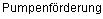 Отношение объема подаваемой жидкой среды ко времени154. Массовая подача насосаОтношение массы подаваемой жидкой среды ко времени155. Идеальная подача насоса

E. Theoretical capacityСумма подачи и объемных потерь насоса156. Рабочий объем насоса

E. Capacity per revolutionРазность наибольшего и наименьшего значений замкнутого объема за оборот или двойной ход рабочего органа насоса157. Точность дозирования насоса

E. Metering accuracy of the pump

D. Dosierungsgenauigkeit der Pumpe

F.  du dosage de pompe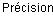 Отношение разности подач фактической и установленной по шкале к подаче, установленной по шкале158. Отклонение подачи насоса

E. Pump capacity deviation

D. Adweichung der 

F.  de l'alimentation de pompe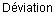 Разность фактической подачи насоса и подачи, заданной для данного давления159. Давление на входе в насос

E. Pump inlet pressure

D. Pumpensintritsdruck

F. Pression   de pompe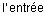 Давление жидкой среды на входе в насос160. Давление на выходе из насоса

E. Pump outlet pressure

D. Pumpenaustrittsdruck

F. Pression  la sortie de pompeДавление жидкой среды на выходе из насоса161. Давление насоса

E. Pump pressure

D. 

F. Pression de pompe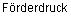 Величина, определяемая зависимостью:,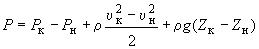 
где  и  - давление на выходе и на входе в насос, Па;

 - плотность жидкой среды, кг/м;

 и  - скорость жидкой среды на выходе и на входе в насос, м/с;

 - ускорение свободного падения, м/с;

 и  - высота центра тяжести сечения выхода и входа в насос, м.162. Предельное давление насоса

Е. Pump maximum pressure

D. 

F. Pression limite de pompe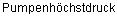 Наибольшее давление на выходе из насоса, на которое рассчитана конструкция насоса163. Давление полного перепуска

Е. Full overflow pressure

D. Druck des vollen 

F. Pression de  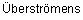 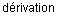 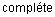 Давление на выходе из насоса при перепуске всей подаваемой жидкой среды через предохранительный клапан164. Удельная работа насосаРабота, подводимая к насосу для перемещения единицы массы жидкой среды165. Полезная удельная работа насосаВеличина, определяемая зависимостью,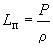 
где  - давление насоса, Па;

 - плотность жидкой среды, кг/м;

 - полезная удельная работа насоса, Дж/кг.166. Напор насоса

Ндп. Полный напор

Суммарный напор

Е. Pump head

D. 

F. Pression de pompe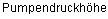 Величина, определяемая зависимостью,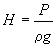 
где  - давление насоса, Па;

 - плотность жидкой среды, кг/м;

 - ускорение свободного падения, м/с;

 - напор, м.167. Кавитационный запас

Е. Positive suction head

D. Hohleogreserve

F.  de cavitation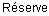 Величина, определяемая зависимостью,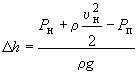 
где  - давление на входе в насос, Па;

 - плотность жидкой среды, кг/м;

 - скорость жидкой среды на входе в насос, м/с;

 - давление паров жидкой среды, Па;

 - кавитационный запас, м.168. Допускаемый кавитационный запас

Е. Net positive suction head

D.  Hohlsorgreserve

F.  de cavitation admissible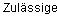 Кавитационный запас, обеспечивающий работу насоса без изменения основных технических показателей169. Вакуумметрическая высота всасывания

Е. Vacuum gauge suction lift

D. Vakuummetrische 

F. Hauteur d'aspiration 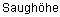 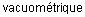 Величина, определяемая зависимостью,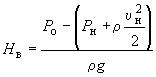 
где  - давление окружающей среды, Па;

 - давление на входе в насос, Па;

 - плотность жидкой среды, кг/м;

 - скорость жидкой среды на входе в насос, м/с;

 - ускорение свободного падения, м/с;

 - вакуумметрическая высота всасывания, м.170. Допускаемая вакуумметрическая высота всасывания

Е. Allowable vacuum gauge suction lift

D.  Vakuummetrische 

F. Hauteur admissible d'aspiration Вакуумметрическая высота всасывания, при которой обеспечивается работа насоса без изменения основных технических показателей171. Подпор

Е. Static suction headРазность высот уровня жидкой среды в опорожняемой емкости и центра тяжести сечения входа в насос172. Высота самовсасывания

Е. Self-suction lift

D. 

F. Hauteur d'autoaspiration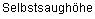 Высота самозаполнения подводящего трубопровода самовсасывающим насосом (агрегатом)173. Отклонение напора насоса

E. Pump head deviation

D. Abweichung des Pumpengafellsdruckes

F.  du refoulement (pression) de pompeРазность фактического напора насоса и заданного для данной подачи174. Мощность насоса

Ндп. Мощность на валу насоса

Мощность на валу

Потребляемая мощность

Е. Pump horsepower

D. Pumpenleistung

F. Puissance de pompeМощность, потребляемая насосом175. Мощность насосного агрегата

Ндп. Потребляемая мощность

Е. Overall horsepower

D. Pumpensatzleistung

F. Puissance de blос-pompesМощность, потребляемая насосным агрегатом или насосом, в конструкцию которого входят узлы двигателя176. Полезная мощность насоса

Е. Liquid horsepowerМощность, сообщаемая насосом подаваемой жидкой среде и определяемая зависимостью,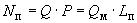 
где  - подача насоса, м/с;

 - давление насоса, Па;

 - массовая подача насоса, кг/с;

 - полезная удельная работа насоса, Дж/кг;

 - полезная мощность насоса, Вт.177. К.п.д. насоса

Е. Efficiency of pump

D. Wirkungsgrad der Pumpe

F. Rendement de pompeОтношение полезной мощности к мощности насоса178. К.п.д. насосного агрегата

Е. Overall efficiency (of pump unit)

D. Wirkungsgrad des Pumpensatzes

F. Rendement de bloc-pompesОтношение полезной мощности насоса к мощности насосного агрегата179. Гидравлический к.п.д. насоса

Е. Hydraulic efficiency of pump

D. Hydraulischer Wirkungsgrad der Pumpe

F. Rendement hydraulique de pompeОтношение полезной мощности насоса к сумме полезной мощности и мощности, затраченной на преодоление гидравлических сопротивлений в насосе180. Объемный к.п.д. насоса

Е. Volumetric efficiency of pump

D. Volumetrischer Wirkungsgrad der Pumpe

F. Rendement de volume de pompeОтношение полезной мощности насоса к сумме полезной мощности и мощности, потерянной с утечками181. Коэффициент подачи насоса

Е. Delivery (capacity) rate of pump

D. Pumpenlieferungsgrad

F. Coefficient d'alimentation de pompeОтношение подачи насоса к его идеальной подаче182. Механический к.п.д. насоса

Е. Mechanical efficiency of pump

D. Mechanischer Wirkungsgrad der Pumpe

F. Rendement  de pompe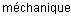 Величина, выражающая относительную долю механических потерь в насосе183. Характеристика насоса

Ндп. Рабочая характеристика

Нормальная характеристика

Внешняя характеристика

Энергетическая характеристика

Е. Pump performance

D. Kennziffer der Pumpe

F.  de pompe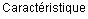 Графическая зависимость основных технических показателей от давления для объемных насосов и от подачи для динамических насосов при постоянных значениях частоты вращения, вязкости и плотности жидкой среды на входе в насос184. Кавитационная характеристика насоса

Е. Cavitation performance of pump

D. Kavitationsverhalten der Pumpe

F.  de cavitation de pompeГрафическая зависимость основных технических показателей насоса от кавитационного запаса или вакуумметрической высоты всасывания при постоянных значениях частоты вращения, вязкости и плотности жидкой среды на входе в насос, давления для объемных насосов и подачи для динамических насосов185. Рабочая часть характеристики насоса

Ндп. Рабочая характеристика

Е. Regulating performance of pump

D. Betriebsverhalten der Pumpe

F.  de travail de pompeЗона характеристики насоса, в пределах которой рекомендуется его эксплуатация186. Регулировочная характеристика насоса

Е. Regulating performance of pump

D. Einstellkennlinie der Pumpe

F.  de  de pompe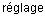 Графическая зависимость подачи от частоты вращения (циклов) или длины хода рабочего органа при постоянных значениях вязкости, плотности жидкой среды на входе в насос и давления на входе и выходе насоса187. Характеристика самовсасывания

Е. Self-suction performance

D. Selbstsaugkennlinie

F.  d'autoaspirationГрафическая зависимость подачи газа, удаляемого самовсасывающим насосным агрегатом из подводящего трубопровода, от давления на входе в насос188. Поле насоса

Е. Pump field

D. Kennlinienfeld der Pumpe

F. Champs de pompeРекомендуемая область применения насоса по подаче и напору, получаемая изменением частоты вращения или обточкой рабочего колеса по внешнему диаметру189. Индикаторная диаграмма насоса

Е. Indicator diagram of pump

D. Schaubild der Pumpe

F. Diagramme d'indication de pompeГрафическая зависимость изменения давления от времени или перемещения рабочего органа в замкнутом объеме, попеременно сообщаемом со входом и выходом насоса190. Номинальный режим насоса

Е. Nominal rating of pump

D. Nennbetrieb der Рumре

F.  nominale de pompe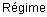 Режим работы насоса, обеспечивающий заданные технические показатели191. Оптимальный режим насоса

Е. Optimum performance of pump

D.  Betriebsbedingungen der Pumpe

F.  optimal de pompe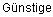 Режим работы насоса при наибольшем значении к.п.д.192. Кавитационный режим насоса

Е. Cavitation performance of pump

D. Kavitationsbetrieb der Pumpe

F.  de cavitation de pompeРежим работы насоса в условиях кавитации, вызывающей изменение основных технических показателейАгрегат дизель-насосный135Агрегат мотонасосный136Агрегат насосный131Агрегат насосный гидроприводной137Агрегат насосный дозировочный148Агрегат насосный пневмоприводной138Агрегат насосный полупогружной152Агрегат насосный погружной151Агрегат насосный регулируемый147Агрегат насосный самовсасывающий150Агрегат насосный синхродозировочный149Агрегат турбонасосный134Агрегат электронасосный133Высота всасывания вакуумметрическая169Высота всасывания вакуумметрическая допускаемая170Высота самовсасывания172Давление на входе в насос159Давление на выходе из насоса160Давление насоса161Давление насоса предельное162Давление полного перепуска163Диаграмма насоса индикаторная189Запас кавитационный167Запас кавитационный допускаемый168Коэффициент подачи насоса181К.п.д. насоса177К.п.д. насоса гидравлический179К.п.д. насоса механический182К.п.д. насоса объемный180К.п.д. насосного агрегата178Мотопомпа(136)Мощность насосного агрегата175Мощность на валу(174)Мощность на валу насоса(174)Мощность насоса174Мощность насоса полезная176Мощность потребляемая(174, 175)Насос1Насос аксиально-кулачковый68Насос аксиально-поршневой53Насос бессальниковый(121)Насос бронированный(108)Насос вальный65Насос вертикальный90Насос взрывозащищенный122Насос вибрационный13Насос винтовой41Насос вихревой9Насос вихревой(19)Насос вихревой открытого типа(20)Насос возвратно-поступательный32Насос вращательный34Насос встроенный130Насос вытеснения(30)Насос герметичный121Насос герметический(121)Насос герметический с автономным контуром(146)Насос герметический с экранированным электродвигателем(144)Нacoc героторный(47)Насос гидроприводной141Насос гидростатический(30)Насос горизонтальный89Насос двойного действия(79)Насос двухвинтовой48Насос двухкорпусный107Насос двукратного действия60Насос двухплунжерный75Насос двухпоршневой71Насос двухпоточный102Насос двухрядный87Насос двухсторонний(97)Насос двухстороннего входа97Насос двухстороннего действия79Насос двухступенчатый99Насос диафрагменный64Насос динамический2Насос дисковый12Насос дифференциальный80Насос дозировочный116Насос жестколопастной17Насос закрыто-вихревой19Насос звездообразный85Насос зубчатый40Насос коловратный43Насос коловратный(37)Насос консольный91Насос кривошипный66Насос крыльчатый33Насос кулачковый67Насос кулисный(38)Насос лабиринтный21Насос лопастный3Насос лопастной(57)Насос маломагнитный124Насос малошумный123Насос многовинтовой50Насос многократного действия61Насос многоплунжерный77Насос многопоршневой73Насос многопоточный103Насос многорядный88Насос многоступенчатый100Насос моноблочный92Насос наклонно-дисковый15Насос негерметичный двухвинтовой(48)Насос обогреваемый126Насос V-образный84Насос обратимый113Насос объемный30Насос одновинтовой47Насос однократного действия59Насос одноплунжерный74Насос однопоршневой70Насос однопоточный101Насос однорядный86Насос односторонний82Насос одностороннего действия78Насос одноступенчатый98Насос оппозитный83Насос осевой7Насос открыто-вихревой20Насос охлаждаемый127Насос паровой140Насос передвижной129Насос перистальтический(44)Насос пластинчатый57Насос плоскоколовратный(40)Насос плунжерный63Насос пневмоприводной(138)Насос поворотный36Насос поворотно-лопастной18Насос погружной110Насос погружной штанговый(110)Насос поршневой62Насос поршневой(32)Насос поступательно-поворотный81Насос пропеллерный(7)Насос простого действия(78)Насос прямодействующий35Насос реверсивный114Насос регулируемый115Насос радиально-кулачковый69Насос радиально-поршневой54Насос ротационный(31)Насос роторный31Насос роторно-вращательный37Насос роторно-поворотный39Насос роторно-поршневой51Насос роторно-поступательный38Насос ручной117Насос самовсасывающий118Насос с боковым входом95Насос с внутренними опорами94Насос свободно-вихревой10Насос с выносными опорами93Насос с двухзавитковым отводом26Насос секционный104Насос с закрытым рабочим колесом28Насос с защитным корпусом108Насос скальчатый(63)Насос скважинный111Насос с кольцевым отводом25Насос смерчевой(10)Насос с "мокрым статором"(145)Насос с наклонным блоком55Насос с наклонным диском56Насос с наклонным диском(15)Насос с направляющим аппаратом27Насос со свободным вихрем(10)Насос с осевым входом96Насос с осевым разъемом106Насос со спиральным отводом23Насос с открытым рабочим колесом29Насос с полуспиральным отводом24Насос с предвключенным колесом120Насос с предвключенной ступенью119Насос с реверсивным потоком114Насос стационарный128Насос с торцевым разъемом105Насос с трансмиссионным валом112Насос струйный14Насос трения4Насос трехвинтовой49Насос трехпоршневой72Насос трехплунжерный76Насос ударостойкий125Насос фигурно-шиберный58Насос футерованный109Насос центробежный6Насос центробежно-вихревой16Насос червячный22Насос червячный(41)Насос черпаковый8Насос шестеренный42Насос шестеренчатый(42)Насос шестеренный с внешним зацеплением45Насос шестеренный с внутренним зацеплением46Насос шиберный52Насос шланговый44Насос шнековый11Насос электромагнитный5Напор насоса166Насос полный(166)Насос суммарный(166)Объем насоса рабочий156Объемная подача насоса153Отклонение напора насоса173Отклонение подачи насоса158Пневмонасос142Подача насоса153Подача насоса идеальная155Подача насоса массовая154Поле насоса188Подпор171Помпа(1)Производительность(153)Работа насоса удельная164Работа насоса удельная полезная165Расход(153)Режим насоса кавитационный192Режим насоса номинальный190Режим насоса оптимальный191Точность дозирования насоса157Турбонасос139Установка насосная132Характеристика внешняя(183)Характеристика насоса183Характеристика насоса кавитационная184Характеристика насоса регулировочная186Характеристика нормальная(183)Характеристика рабочая(183)Характеристика рабочая(185)Характеристика самовсасывания187Характеристика энергетическая(183)Часть характеристики насоса рабочая185Электронасос143Электронасос(133)Электронасос автономоконтурный146Электронасос мокростаторный145Электронасос экранированный144Abweichung der 158Abweichung des Pumpengafellsdruckes173Aubenverzahnte Zahnradpumpe45Axialkolbenpumpe53Axialkreiselpumpe7Axial Pumpe mit einstellbaren oder verstellbaren Schaufeln18Betriebsverhalten der Pumpe185Blockpumpe92Brunnenpumpe111Dampfpumpe140Differentialkolbenpumpe80Direktwirkende Pumpe3526Dosierpumpe116Dosierungsgenauigkeit der Pumpe157Drehschieberpumpe52Dreikolbenpumpe72Dreiplungerpumpe76Dreispindelige Pumpe49Druck des vollen 163Einbaupumpe130Einfachwirkende Kolbenpumpe78Einkolbenpumpe70Einplungerpumpe74Einstellkennlinie der Pumpe186 Pumpe101Einstufige Pumpe98Elektromagnetische Pumpe5Elektropumpe133Exzenterschneckenpumpe4733161Freistrompumpe10 Betriebsbedingungen der Pumpe191Handpumpe117Heilzmantelpumpe126Hohleogreserve167Horizontalpumpe89Hydraulischer Wirkungsgrad der Pumpe179Innenverzahnte Zahnradpumpe46Kavitationsbetrieb der Pumpe192Kavitationsverhalten der Pumpe184Kennlinienfeld der Pumpe188Kennziffer der Pumpe183Kolbenpumpe62Kolbenpumpe mit Zylindern in V-Form84Kreiselpumpe6Kreiselpumpe mit geschlossenem Rad28Kreiselpumpe mit offenem Rad29Kreiskolbenpumpe43127Kurbelpumpe65, 66 Pumpe106Leitradpumpe27145Mechanischer Wirkungsgrad der Pumpe182Mehrspindelige Pumpe50 Pumpe103Mehrstufige Pumpe100Membranpumpe64Nennbetrieb der Pumpe190Ortsbewegliche Pumpe129Ortsfeste Pumpe128Oszillierende 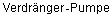 32Panzerpumpe108Peripheralpumpe9Plungerpumpe63142Pumpe1Pumpe mit 93Pumpe mit axialem Eintritt96Pumpe mit fliegend angeordnetem Laufrad91Pumpe mit Innenlager94Pumpe mit seitlichem Eintritt95Pumpenanlage132*160_______________
* Под номером 160 в основной таблице приведен термин "Pumpenaustrittsdruck". - Примечание "КОДЕКС"._______________
* Под номером 160 в основной таблице приведен термин "Pumpenaustrittsdruck". - Примечание "КОДЕКС".166153162Pumpenleistung174Pumpenlieferungsgrad181Pumpensatzleistung175Pumpensintritsdruck159Quergeteilte Pumpe105Radialkolbenpumpe54Regelbare Pumpe115Reihenkolbenpumpe88Reversible Pumpe11425Rotierende 31Rotodynamische Pumpe2Schaubild der Pumpe189Schlauchpumpe44Schneckentrogpumpe11Scheibenkolbenpumpe7916Schraubenspindelpumpe41Seitenkanalpumpe20Selbstansaugende Pumpe118172Selbstsaugkennlinie187Spaltrohmotorpumpe14423Stoffausgekleidete Pumpe109Stopfbuchslose Pumpe121104Tauchmotorpumpe151Tauchpumpe110Taumelscheibenpumpe68Turbopumpe134Vakuummetrische 16930Vertikalpumpe90Vielkolbenpumpe73Vielplungerpumpe77Volumetrischer Wirkungsgrad der Pumpe180Wasserstrahlpumpe14Windmotorpumpe138Wirkungsgrad der Pumpe177Wirkungsgrad der Pumpensatzes17825Zahnradpumpe42 Hohlsorgreserve168 Vakuummetrische 170107Zweikolbenpumpe71Zweiplungerpumpe75Zweispindelige Pumpe48 Pumpe97, 102Zweistufige Pumpe99Air operated pump142Allowable vacuum gauge suction lift170Annular casing pump25Armoured pump108Axial flow pump7Axial flow pump with adjustable or variable pitch blades18Axially split pump106Axial piston pump53Axial piston pump of the rotary cylinder type55Axial suction pump96Barrel insert pump107Bucket pump (double acting)79Canned motor pump144Capacity per revolution156Cavitation performance of pump184, 192Centrifugal pump6Centrifugal pump with open impeller29Centrifugal pump with shrouded impeller28Circular casing pump25Crank pump66Glandless pump121Delivery (capacity) rate of pump181Diaphragm pump64Differential piston pump80Diffuser pump27Direct acting pump35Double entry pump97, 102Double plunger pump75Double volute pump26Efficiency of pump177Electrically driven pump133Electromagnetic pump5Electro-submersible pump151External gear pump45Flexible tube pump44Full overflow pressure163Gear pump42Hand pump117Helical rotor pump47Horizontal pump89Hydraulic efficiency of pump179Inclined Archimedean screw pump11Inclined rotor pump16Indicator diagram of pump189In-line pump88Integral pump130Internal gear pump46Jacketed pump (cooled)127Jacketed pump (heated)126Lined pump109Liquid horsepower176Lobular pump (USA)43Mechanical efficiency of pump182Metering accuracy of the pump157Multicylinder pump73Multiplunger pump77Multiscrew pump50Multistage pump100Net positive suction head168Nominal rating of pump190Operating performance of pump185Optimum performance of pump191Oscillating displacement pump32Overall efficiency (of pump unit)178Overall horsepower175Peripheral pump9Piston pump62Piston pump with cam drive67Plunger pump63Portable pump129Positive displacement pump30Positive suction head167Power pump65Proportioning pump116Pump1Pump capacity153Pump capacity deviation158Pump field188Pump head166Pump head deviation173Pump horsepower174Pump inlet pressure159Pump maximum pressure162Pump outlet pressure160Pump performance183Pump pressure161Pump with external bearing(s)93Pump with internal bearing(s)94Pump with overhung impeller91Radial piston pump54Radially split pump105Regulating performance of pump186Reversible pump114Roller vane pump52Rotary-displacement pump31Rotary piston lobe type pump43Rotodynamic pump2Screw pump41Self priming pump118Self-suction lift172Self-suction performance187Semi-rotary pump33(Shallow) well pump111Side channel pump20Side suction pump95Single acting piston pump78Single cylinder pump70Single entry pump101Single plunger pump74Single stage pump98Sliding vane pump (USA)52Stage chamber pump104Static suction head171Stationary pump128Steam pump140Submerged pump110Swash plate operated pump68Theoretical capacity155Three cylinder pump72Three screw pump49Torque flow pump10Triple plunger pump76Turbine driven pump134Two cylinder pump71Two screw pump48Two stage pump99Unit construction pump92Vacuum gauge suction lift169Vane type pump57Variable capacity pump 115Vertical pump90Volumetric efficiency of pump180Volute pump23V-type piston pump84Water ejector14Wet motor pump145Windmill pump138Alimentation de pompe153 d'autoaspiration187 de cavitation de pompe184 de pompe183 de  de pompe186 de travail de pompe185Champs de pompe188Coefficient d'alimentation de pompe181 de l'alimentation de pompe158 du refoulement (pression) de pompe173Diagramme d'indication de pompe189Electro-pompe133Electro-pompe  bobinage 145Electro-pompe  stator 144Electro-pompe immergee151Hauter admissible d'aspiration 170Hauter d'aspiration 169Hauteur d'autoaspiration172Pompe1Pompe  action directe35Pompe  air 142Pompe  aspiration axiale96Pompe  aspiration 95Pompe  bras117Pompe  canal 20Pompe accessoire130Pompe  corps ,  diffuseurs 104Pompe  corps torique25Pompe  coussinet 94Pompe   115Pompe   114Pompe  deux 99Pompe  deux vis48Pompe  diffuseur  ailettes27Pompe  disque oblique16Pompe  double enveloppe107Pompe  double flux97, 102Pompe  double volute26Pompe  engrenages42Pompe  engrenages  denture 45Pompe  engrenages  denture interieure46Pompe  138Pompe   de liquide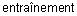 9Pompe  enveloppe de 126Pompe  enveloppe de refroidissement127Pompe  joint longitudinal106Pompe  joint perpendiculaire  l'axe105Pompe  lobes43Pompe  membrane64Pompe  paliettes 44, 52Pompe  poliers 93Pompe  piston-plongeur monocylindrique74Pompe  piston-plongeurs  deux cylindres75Pompe  piston-plongeurs  plusieurs cylindres77Pompe  piston-plongeurs  trois cylindres76Pompe  pistons62Pompe  pistons  cylindres en ligne88Pompe  pistons  deux cylindres71Pompe  pistons (a double effet)79Pompe  piston  plusieurs cylindre73Pompe  pistons  simple effet78Pompe  pistons  trois cylindres72Pompe  pistons avec cylindres en V84Pompe  pistons axiaux53Pompe  pistons axiaux  plateau de commande oblique68Pompe  pistons 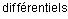 80Pompe  pistons monocylindrique70Pompe  pistons-plongeurs63Pompe  pistons radiaux54Pompe  plusieurs 100Pompe  plusieurs flux103Pompe  plusieurs vis50Pompe   antiabrasif108Pompe   interieur109Pompe  roue en porte-faux91Pompe  simple flux101Pompe  trois vis49Pompe  un 98Pompe auto-amorcante118Pompe  vapeur140Pompe  vis41Pompe  vis d'Archimede11Pompe  vis 47Pompe  volute23Pompe centrifuge6Pompe centrifuge avec roue ouverte28Pompe centrifuge semi-ouverte29Pompe de puits111Pompe doseuse116Pompe 5Pompe  sans 121Pompe fixe128Pompe 7Pompe   pales orientables18Pompe horizontale89Pompe 14Pompe immersa110Pompe 65, 66Pompe mobile129Pompe monobloc groupe de pompage monobloc92Pompe rotodynamique2Pompe semi-rotative33Pompe tourbillon10Pompe verticale90Pompe 30Pompe  alternative32Pompe  rotative31 du dosage de pompe157Pression  la sortie-de pompe160Pression   de pompe159Pression de  163Pression de pompe161, 166Pression limite de pompe162Puissance de bloc-pompes175Puissance de pompe174 de cavitation de pompe192 nominale de pompe190 optimal de pompe191Rendement de bloc-pompes178Rendement de pompe177Rendement de volume de pompe180Rendement hydraulique de pompe179Rendement  de pompe182 de cavitation167 de cavitation abmissible168Turbe pompe134